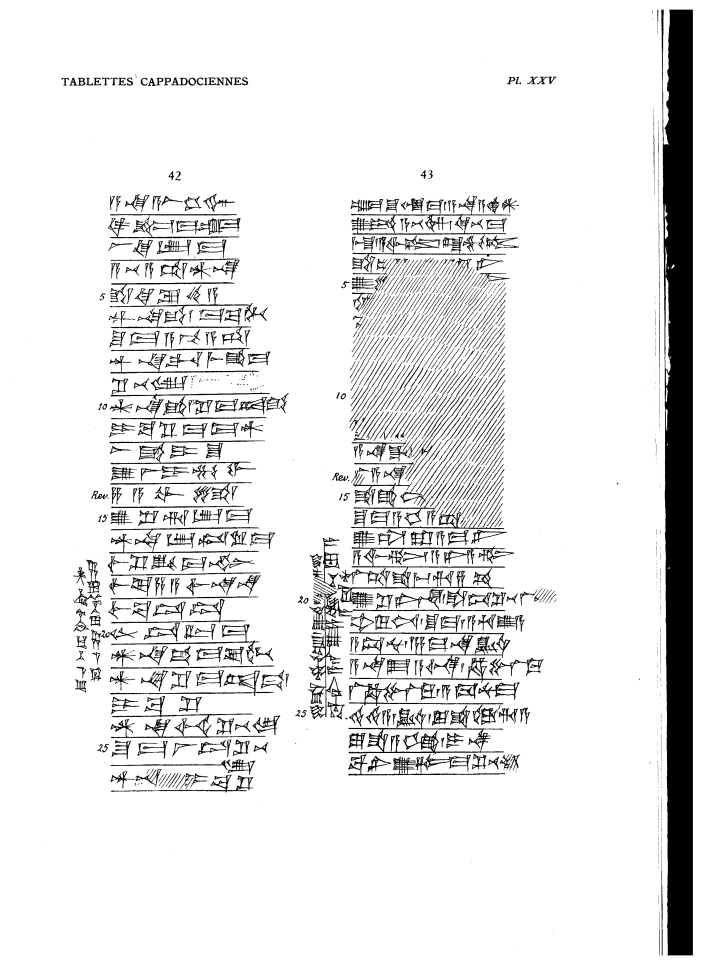 1. a-na a-la2-hi-im2. qi2-bi-ma um-ma3. la2-qe2-ep-ma4. a-bi4 a-ta _an-na_5. sza ki zu-ti2-a6. _an-na_-ka3 / ma-su2-uh37. szu-ma a-bi a-ta8. _an-na_ da-mi3-qa2-ma9. sze2-bi4-lam10. _an-na_-ka3 / szi2-ma-at-ka311. i-ba-szi2 ma-ma-an12. la2-qa2-i-szu13. u2-la2 i-mu-wa1. 4(disz) a-wi-li2. u2-sze2-ri-ib-ma3. _an-na_ ip-t,u3-ru-ma4. _igi_ szi2-ik-ma-tim5. _igi_ su2-sa3-a _igi_ na-na6. _igi_ ba-du-du7. ap2-t,u3-ur-ma8. _an-na_-ka3 ma-su2-uh39. _an-na_ szi2-ma-at-ka310. i-ba-szi211. _an-na sag10_ sze2-bi4-lam12. szu-ma la2 tu3-sze2-bi4-lam13. _an-na_ [...] i-ba-szi21. i-ku-uh3-lu i-la2-kam2. _an-na sag10_ sze2-bi4-la2-szu